Publicado en Ciudad de México  el 04/05/2022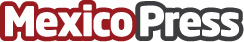  Cómo alargar la vida de un calentador de aguaLa empresa de productos de tecnología y servicios, Bosch, basado en un artículo de Crónica Hidalgo, una plataforma periodística del país señala que  la vida útil de un calentador de agua puede ser de entre 8 a 12 años, sin embargo, con el uso adecuado se puede hasta duplicar.Hoy en día un calentador de agua forma parte de las actividades cotidianas del hogar, sin embargo, es importante mantenerlo en óptimas condiciones y darle los cuidados necesariosDatos de contacto:Fredy Hernández55 2314 9267Nota de prensa publicada en: https://www.mexicopress.com.mx/como-alargar-la-vida-de-un-calentador-de-agua Categorías: Nacional Ciudad de México Otras Industrias http://www.mexicopress.com.mx